Je connais les nombres.Je sais écrire les nombres en lettres.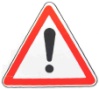 On met un S à vingt et cent s’ils sont en dernier, sinon on ne met pas de S.De 1 à 10De 1 à 10De 1 à 10De 10 à 20De 10 à 20Les dizainesLes dizainesLes dizaines de 100 à 190Les dizaines de 100 à 1901un1111onze10dix100cent2deux1212douze20vingt110cent-dix3trois1313treize30trente120cent-vingt4quatre1414quatorze40quarante130cent-trente5cinq1515quinze50cinquante140cent-quarante6six1616seize60soixante150cent-cinquante7sept1717dix-sept70soixante-dix160cent-soixante8huit1818dix-huit80quatre-vingts170cent-soixante-dix9neuf1919dix-neuf90quatre-vingt-dix180cent-quatre-vingts10dix2020vingt190cent-quatre-vingt-dixLes centainesLes centainesDes exemplesDes exemplesDes exemplesDes exemplesDes exemples100cent21vingt-et-un121cent-vingt-et-un200deux-cents28vingt-huit128cent-vingt-huit300trois-cents31trente-et-un231deux-cent-trente-et-un400quatre-cents35trente-cinq238deux-cent-trente-huit500cinq-cents41quarante-et-un341trois-cent-quarante-et-un600six-cents46quarante-six346trois-cent-quarante-six700sept-cents59cinquante-neuf459quatre-cent-cinquante-neuf800huit-cents61soixante-et-un561cinq-cent-soixante-et-un900neuf-cents73soixante-treize673six-cent-soixante-treize